En	, a	de	del 2020El Servicio Nacional De La Discapacidad, habiendo acogido a tramitación y aprobado el financiamiento de la(s) Ayuda(s) Técnica(s): (señale tipo, marca, modelo):o en su representación, Sr(a):procede con esta fecha a su entrega, a través del proveedor:Rut:,-	,, por medio desu profesional autorizado Sr(a): Sr(a)de manipulación y uso., o en su defecto, el representante local,, recibiéndola(s) en persona, previa instrucciónFIRMA DE QUIEN ENTREGA	FIRMA DE QUIEN RECIBENOMBRE:RUT:	-NOMBRE:RUT:	-Escriba el motivo por el cual la Persona con Discapacidad no recibe directamente la Ayuda (Parentesco/otro):En	, a	de	del 2020El Servicio Nacional De La Discapacidad, habiendo acogido a tramitación y aprobado el financiamiento de la(s) Ayuda(s) Técnica(s): (señale tipo, marca, modelo):para el (la) solicitante Sr(a):	Rut:	-	,o en su representación, Sr(a):procede con esta fecha a su entrega, a través del proveedor:Rut:-	,, por medio desu profesional autorizado Sr(a): Sr(a), o en su defecto, el representante local,, recibiéndola(s) en persona, previa instrucciónde manipulación y uso.La entrega por parte del proveedor debe incluir siempre:Estuche / bolso Gobierno de Chile (con nombre del beneficiario/a, modelo, número de serie)Caja para guardado del audífonoCatálogo o manual de uso en españolMolde de audífonos a medida (acrílicos o silicona)2 o 4 pilas desechables por cada mes de garantía del audífono (Importante: la garantía es de 2 años)Chequeador de carga de pilasSet de limpieza para los 2 años de garantíaSet deshumedecedor para los 2 años de garantíaSujetador de cordón para audífonos (sólo para niños/as de hasta 10 años de edad)Herramienta para verificar funcionamiento de audífono (estetoclip, sólo para niños/as hasta 10 años)Hook pediátrico (sólo para niños de hasta 6 años de edad)Cada audífono debe incorporar marca de color para el oído correspondiente (rojo=derecho, azul=izquierdo)FIRMA DE QUIEN ENTREGA	FIRMA DE QUIEN RECIBENOMBRE: RUT:NOMBRE:RUT:	-Escriba el motivo por el cual la Persona con Discapacidad no recibe directamente la Ayuda (Parentesco/otro):En	, a	de	del 2020El Servicio Nacional De La Discapacidad, habiendo acogido a tramitación y aprobado el financiamiento de la(s) Ayuda(s) Técnica(s): (señale tipo, marca, modelo):para el (la) solicitante Sr(a):	Rut:	-	,o en su representación, Sr(a):procede con esta fecha a su entrega, a través del proveedor:Rut:-	,, por medio desu profesional autorizado Sr(a): Sr(a), o en su defecto, el representante local,, recibiéndola(s) en persona, previa instrucciónde manipulación y uso.Protocolo de Entrega de PrótesisEl(la) beneficiario(a) ha tenido a la vista el Protocolo de Entrega de Prótesis que se adjunta a esta acta y aprueba que las fechas en dicho protocolo se ajustan a las realizadas efectivamente por el proveedor, correspondiente a cinco (5) visitas en la región y sin costos para el(la) beneficiario(a), detalladas a continuación:1ª Visita: Toma de molde2ª Visita: Prueba de casquete3ª Visita: Ajustes4ª Visita: Entrega preliminar (control de funcionalidad marcha, nivelación, puntos de presión)5ª Visita: Entrega definitivaFIRMA DE QUIEN ENTREGA	FIRMA DE QUIEN RECIBENOMBRE: RUT:NOMBRE:RUT:	-Escriba e el motivo por el cual la Persona con Discapacidad no recibe directamente la Ayuda (Parentesco/otro):En	, a	de	del 2020El Servicio Nacional De La Discapacidad, habiendo acogido a tramitación y aprobado el financiamiento de la(s) Ayuda(s) Técnica(s): (señale tipo, marca, modelo):para el (la) solicitante Sr(a):	Rut:	-	,o en su representación, Sr(a):procede con esta fecha a su entrega, a través del proveedor:Rut:-	,, por medio desu profesional autorizado Sr(a): Sr(a), o en su defecto, el representante local,, recibiéndola(s) en persona, previa instrucciónde manipulación y uso.Protocolo de Entrega de ÓrtesisEl(la) beneficiario(a) ha tenido a la vista el Protocolo de Entrega de Órtesis que se adjunta a esta acta y aprueba que las fechas en dicho protocolo se ajustan a las realizadas efectivamente por el proveedor, correspondiente a tres (3) visitas en la región y sin costos para el(la) beneficiario(a), detalladas a continuación:1ª Visita: Toma de molde2ª Visita: Ajustes3ª Visita: Entrega definitivaFIRMA DE QUIEN ENTREGA	FIRMA DE QUIEN RECIBENOMBRE: RUT:NOMBRE:RUT:	-Escriba el motivo por el cual el solicitante no recibe directamente la Ayuda Técnica (parentesco con el/la solicitante):Protocolo que reporta los requisitos mínimos que se deben cumplir para la confección, prueba y entrega de prótesis y/u órtesis.	 	Nombre Usuario:Rut:Proveedor:FIRMA REPRESENTANTE DE PROVEEDOR	FIRMA DE QUIEN RECIBENOMBRE: RUT:NOMBRE:RUT:	-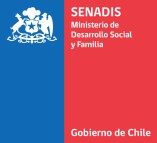 ANEXO N°11COMPROBANTE DE RECEPCIÓN DE AYUDAS TÉCNICAS CONVOCATORIA AÑO 2020ANEXO N°11COMPROBANTE DE RECEPCIÓN DE AUDÍFONOS Y EQUIPOS FM CONVOCATORIA AÑO 2020ANEXO N°11COMPROBANTE DE RECEPCIÓN DE ELEMENTOS PROTÉSICOS CONVOCATORIA AÑO 2020ANEXO N°11COMPROBANTE DE RECEPCIÓN DE ELEMENTOS ORTÉSICOS CONVOCATORIA AÑO 2020PROTOCOLO DE ENTREGA SERVICIO DE ÓRTESIS Y PROTÉSIS CONVOCATORIA AÑO 20201° VisitaEvaluación inicial de la persona, considerando la toma de molde del elemento ortésico o protésico.FechaObservaciónFirma beneficiario2° VisitaPrueba del molde (Detectar puntos de presión) para los elementos protésicos. Ajustes para los elementos órtesicos, en relación a las características de la persona.FechaObservaciónFirma beneficiario3° VisitaAjustes para los elementos protésicos, en relación a las características de la persona. Entrega del elemento ortésico definitiva.Entrega de Certificado de Garantía.Firma de documento comprobante de recepción de elementos ortésicos.FechaObservaciónFirma beneficiario4° VisitaEntrega preliminar del elemento protésico. Considerar evaluación funcional por parte de un profesional del área de la rehabilitación.FechaObservaciónFirma beneficiario5° VisitaEntrega del elemento protésico definitiva. Entrega de Certificado de Garantía.Firma de documento comprobante de recepción de elementos protésicosFechaObservaciónFirma beneficiario